Рождественские посиделки7 января на в школьном краеведческом музее «Истоки» на «Рождественские посиделки» собрались учащиеся начальных классов.Целью мероприятия было знакомство обучающихся   с народными праздниками, приобщение  к  христианским традициям.Гостей встречала  детская рождественская песня, а  на экране заставка – «с Рождеством Христовым!». Стол украшала елочка, под которой лежали фрукты и сладости. Вначале присутствующие просмотрели видеофильм о праздновании  Рождества в странах мира. Нежную песенку о рождении Христа исполнила Л. Лукьяненкова, учащаяся 3 «А» класса  Педагог-библиотекарь С.И. Лукьяненкова организовала мастер-класс по изготовлению одного из символов Рождества – ангелочка. Девчонки и мальчишки с  вдохновением взялись за изготовления бумажной игрушки и вскоре на столе в стояла целая  толпа симпатичных белых ангелочков.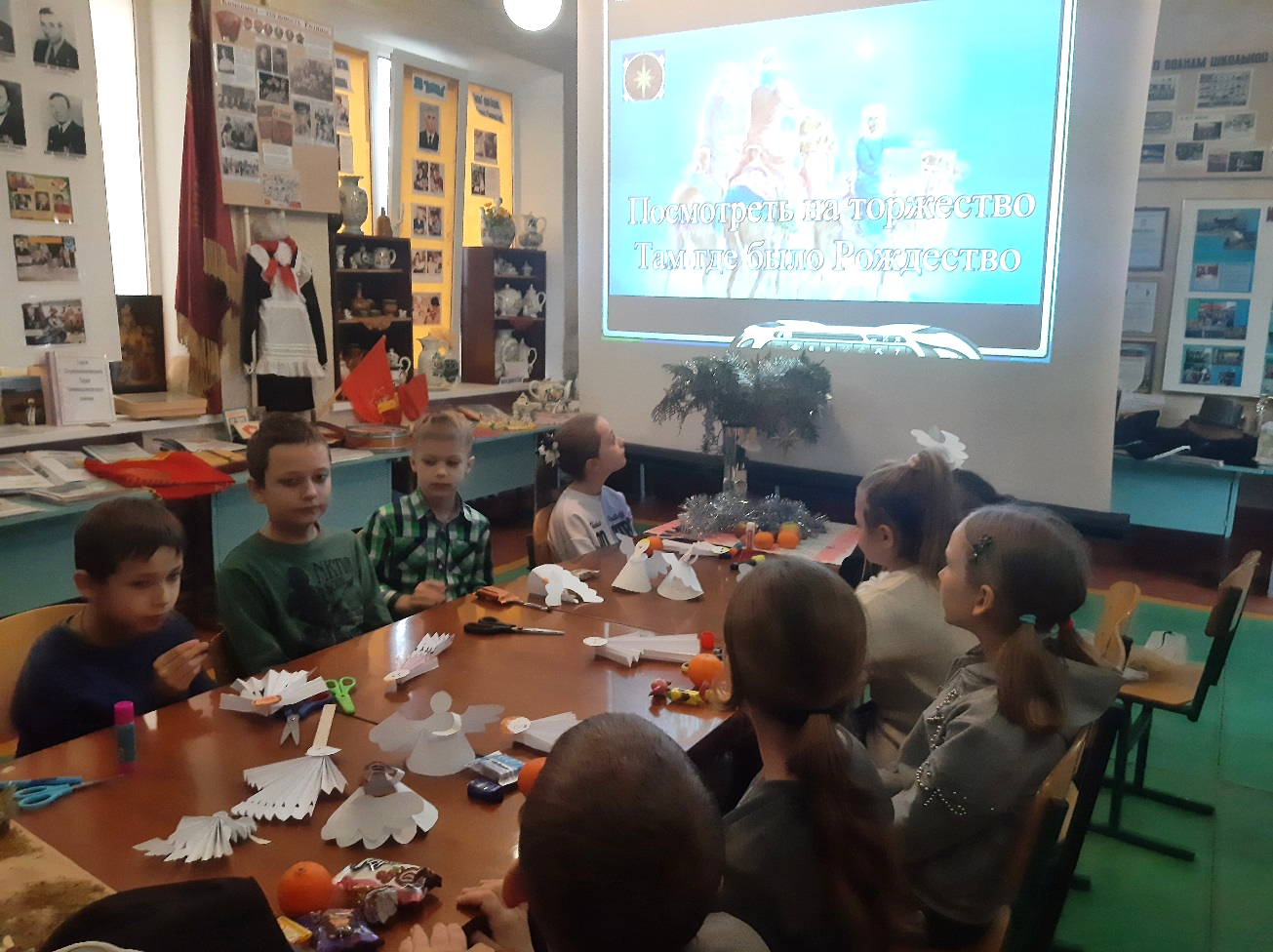   Педагоги рассказали учащимся откуда пошла  традиция колядовать и как колядуют.  Колядовщики в костюмах, с изображением Вифлеемской звезды, с колокольчиками идут по дворам – «Христа славить»,  поют колядки  - песенки с поздравлениями с Рождеством, желают всем добра, здоровья, благополучия. Инсценировку  «колядования» продемонстрировали педагог-библиотекарь и учащаяся  3 «А» класса  Л.Лукьяненкова.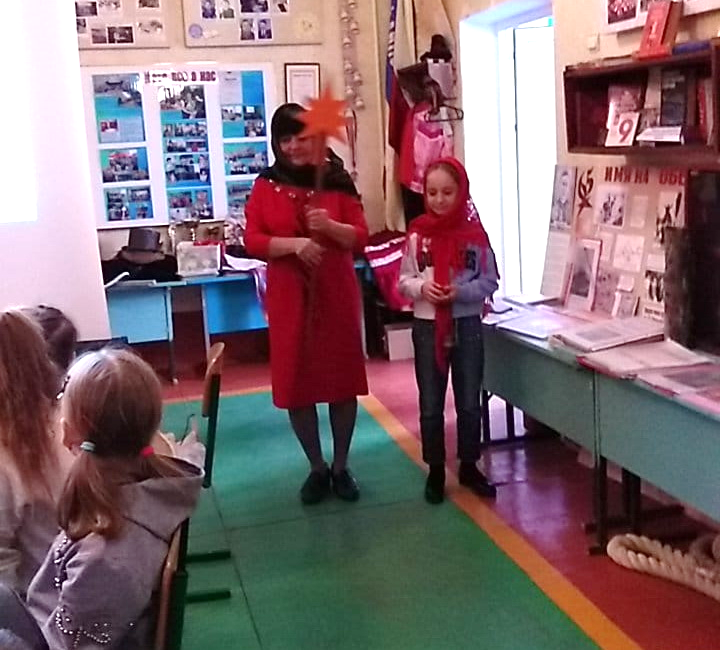 А затем и другие присутствующие исполнили свои колядки, которые они приготовила. Всех «колядовщиков» одарили яблоками, конфетами, орехами.В конце мероприятия все вместе спели рождественскую песенку «Потому что Рождество» и взяли с собой изготовленных собственными руками ангелочков.  Судя по настроению  учащихся, рождественские посиделки всем понравились: узнали много нового, повеселились и угостились.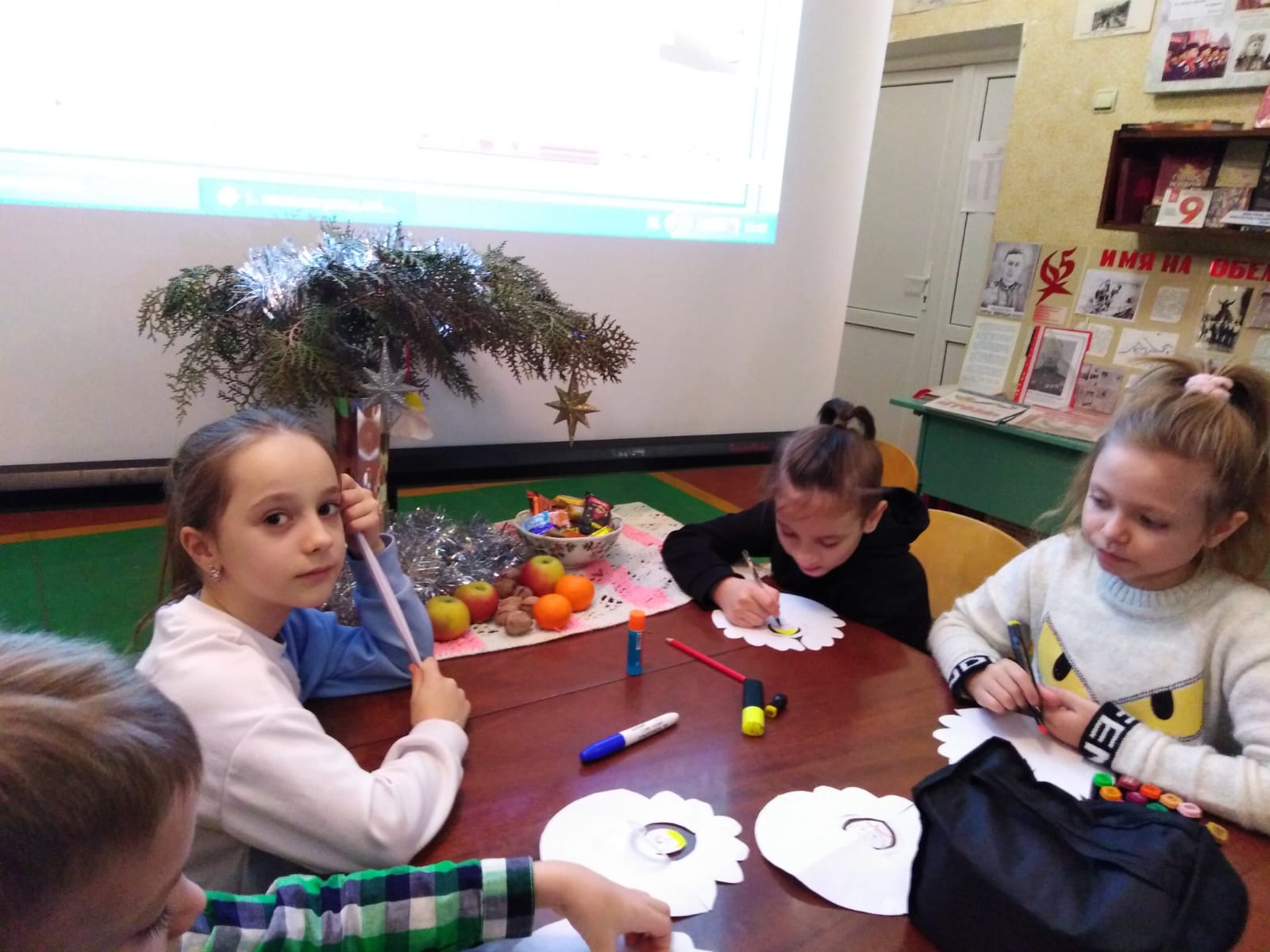 Январь 2022г. педагог-библиотекарь С.И.Лукьяненкова